光の屈折（準備）「光の屈折.jar」をダブルクリックして起動する。２つの物質の境界における入射角と屈折角の関係レーザーポインタのスイッチ（赤い丸）をオンにし、上側の媒質を空気、下側の媒質を水にする。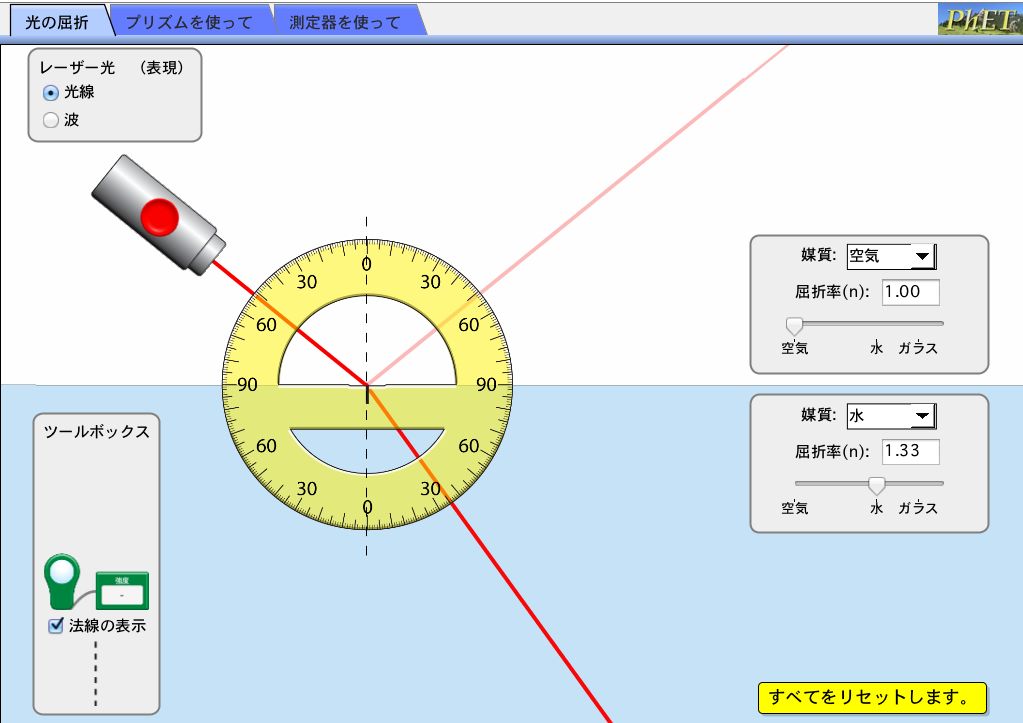 （実験１）入射角をいろいろと変えて、反射光の反射角と屈折光の屈折角を測り、下の表を完成させなさい。角度はツールボックス内の分度器を用いて測ることができる。空気から水に光が進むとき（実験２）次に、上側の媒質を水、下側の媒質を空気にする。このときの入射光の入射角と屈折光の屈折角を測定し、下の表を完成させなさい。また、入射角を大きくしていくと、ある角度に達すると屈折光がなくなり、すべて反射光となる。このときの角度も測定しなさい。水から空気に光が進むときすべて反射光となる角度　　　　　　　　　　　　　　　　　以上の実験からわかること：空気から水へ光が進むとき、入射角は屈折角よりも（小さい・大きい）。水から空気へ光が進むとき、入射角は屈折角よりも（小さい・大きい）。水から空気へ光が進むとき、入射角がある角度をこえると屈折光がなくなる。このことを　　　という。入射角0°10°20°30°40°50°反射角屈折角入射角0°10°20°30°40°屈折角